Занятие 24.Пророки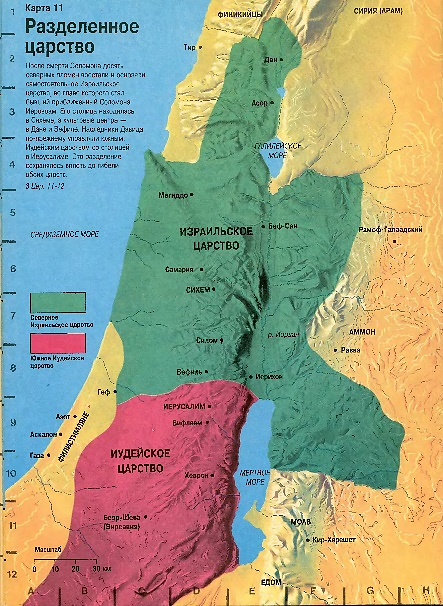 В X веке после смерти царя Соломона Палестина разделилась на два царства: Иудейское (южное, колено Иудово и колено Вениаминово, Иерусалим) и Израильское (северное, 10 колен). Чтобы вернуть евреев к истинной вере, Господь вразумлял их. Для этого Он посылал им пророков.Пророки прорекали  пришествие Спасителя на землю.В Израильском царстве жили пророки: Илия, Елисей, Иона.в Иудейском - Исаия, Иеремия, Иезекииль, Даниил (4 великих пророка, называемые так по объему их писаний).12 малых пророков: Осия, Иоиль, Амос, Авдий, Иона, Михей, Наум, Аввакум, Софония, Аггей, Захария и Малахия.Пророк Илия (крепость Господня)3 Цар. 16, 29 – 34, 17 - 19, 21; 4 Цар. 2, 1 - 15.Пророк Илия жил при самом нечестивом израильском царе Ахаве, который поклонялся идолу Ваалу и принуждал к тому же и народ. 450 жрецов Ваала.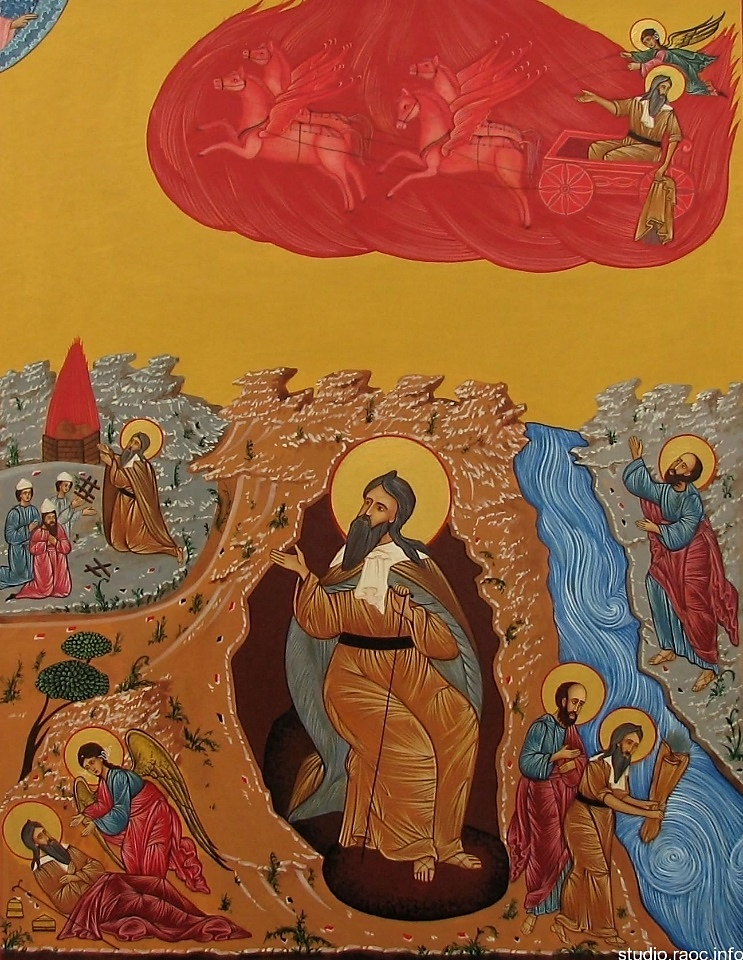 с. 51. 9.5.Перед Вторым Пришествием Христовым пророк Илия придет на землю и будет предан смерти антихристом. Пророк Илия был одним из первых угодников Божиих, которых стали почитать на Руси. Во имя его еще при князе Аскольде, в начале IX века, был воздвигнут соборный храм в Киеве. И святая равноапостольная княгиня Ольга поставила церковь во имя пророка Божия Илии на севере Руси, в селе Выбуты.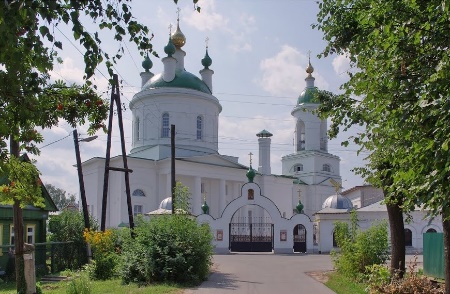 Пророк Елисей4 Цар. 2 – 9, 13, 20 – 21.Ему дана благодать вдвойне.Когда он шел дорогою, малые дети вышли из города и насмехались над ним и говорили ему: иди, плешивый! иди, плешивый!Он оглянулся и увидел их и проклял их именем Господним. И вышли две медведицы из леса и растерзали из них сорок два ребенка.Что означало проклятие Елисея? - Елисей просил Бога наказать их- Елисей хотел образумить родителей этих детей и дать урок окружающим: Господь не оставляет такой грех без наказания.Пророк ИонаКнига пророка ИоныПророк Иона был учеником Елисея, возможно, даже Илии.Господь уготовил Ионе особую миссию – спасать проповедью язычников.Бог повелел ему идти в языческий город Ниневию, столицу ассирийского царства, и возвестить жителям этого города, что Господь погубит их, если они не покаются. Но Иона не захотел идти с проповедью к врагам народа израильского и не послушался голоса Божия. 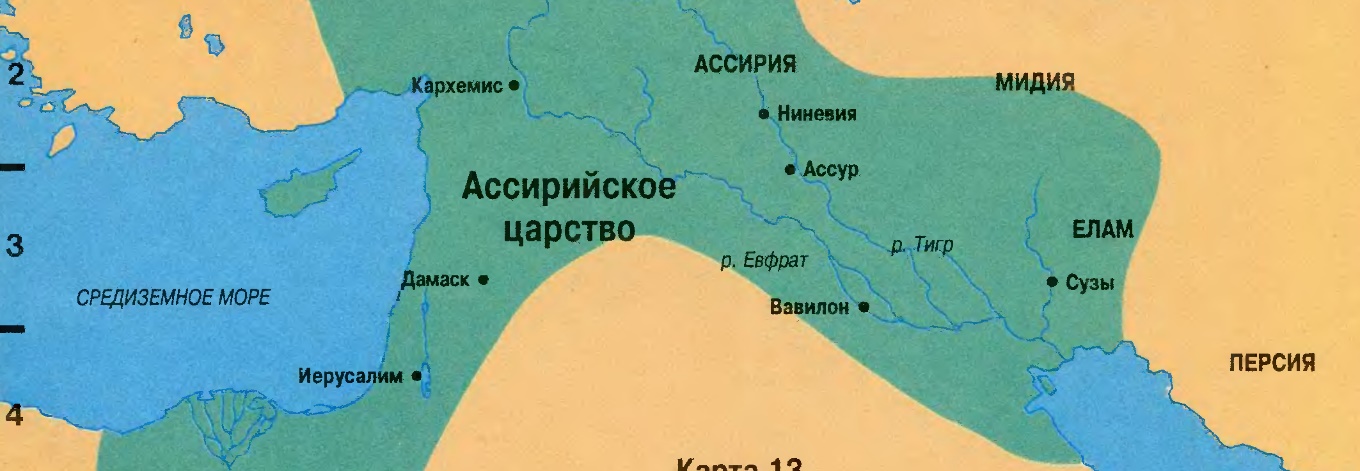 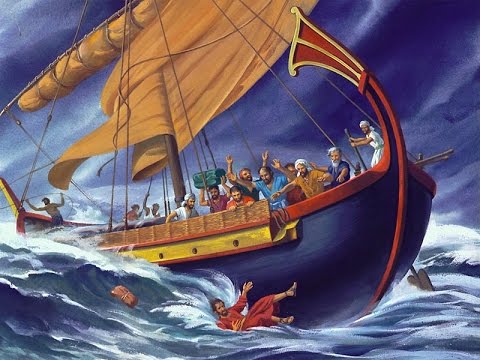 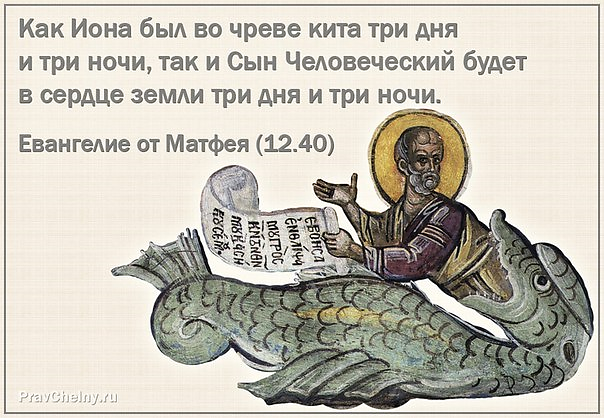 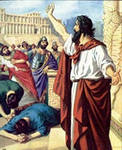 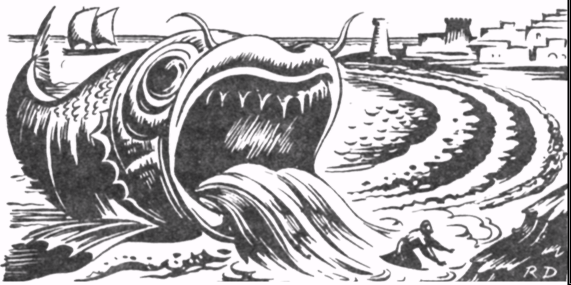 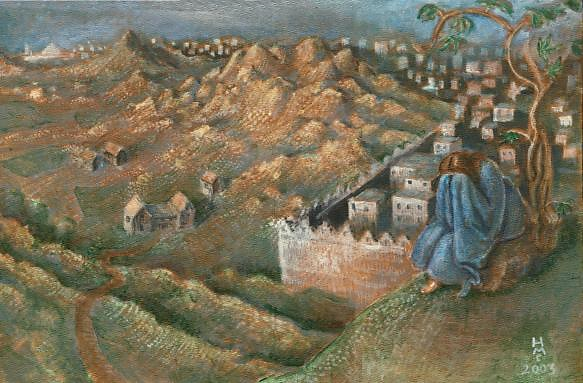 Урок для нас из жизни пророков: познавать волю Божию и исполнять ее.Занятие 24.ПророкиВ X веке после смерти царя Соломона Палестина разделилась на два царства: _____________________________ (южное, колено Иудово и колено Вениаминово, Иерусалим) и __________________________ (северное, 10 колен). Чтобы вернуть евреев к истинной вере, Господь вразумлял их. Для этого Он посылал им пророков.Пророки прорекали  пришествие Спасителя на землю.В Израильском царстве жили пророки: __________________________________________.в Иудейском - ________________________________________________________________________ (4 великих пророка, называемые так по объему их писаний).12 малых пророков: Осия, Иоиль, Амос, Авдий, Иона, Михей, Наум, Аввакум, Софония, Аггей, Захария и Малахия.Пророк Илия (_____________________________________________)3 Цар. 16, 29 – 34, 17 - 19, 21; 4 Цар. 2, 1 - 15.Пророк Илия жил при самом нечестивом израильском царе ______________________, который поклонялся идолу _________________________ и принуждал к тому же и народ. 450 жрецов Ваала.с. 51. 9.5.Перед Вторым Пришествием Христовым пророк Илия придет на землю и будет предан смерти антихристом. Пророк Илия был одним из первых угодников Божиих, которых стали почитать на Руси. Во имя его еще при князе Аскольде, в начале IX века, был воздвигнут соборный храм в Киеве. И святая равноапостольная княгиня Ольга поставила церковь во имя пророка Божия Илии на севере Руси, в селе Выбуты.Пророк Елисей4 Цар. 2 – 9, 13, 20 – 21.Ему дана благодать вдвойне.Когда он шел дорогою, малые дети вышли из города и насмехались над ним и говорили ему: иди, плешивый! иди, плешивый!Он оглянулся и увидел их и проклял их именем Господним. И вышли две медведицы из леса и растерзали из них сорок два ребенка.Что означало проклятие Елисея? - Елисей просил Бога наказать их- Елисей хотел образумить родителей этих детей и дать урок окружающим: Господь не оставляет такой грех без наказания.Пророк ИонаКнига пророка ИоныПророк Иона был учеником Елисея, возможно, даже Илии.Господь уготовил Ионе особую миссию – спасать проповедью _________________________.Бог повелел ему идти в языческий город _________________________, столицу ассирийского царства, и возвестить жителям этого города, что Господь погубит их, если они не покаются. Но Иона ________________________ идти с проповедью к врагам народа израильского и ___________________________ голоса Божия. 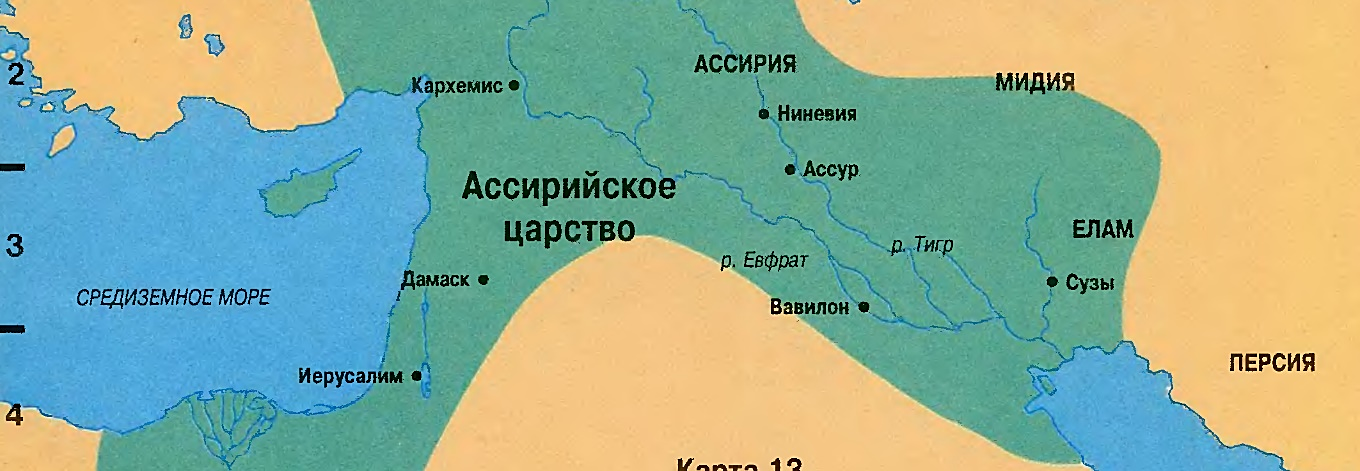 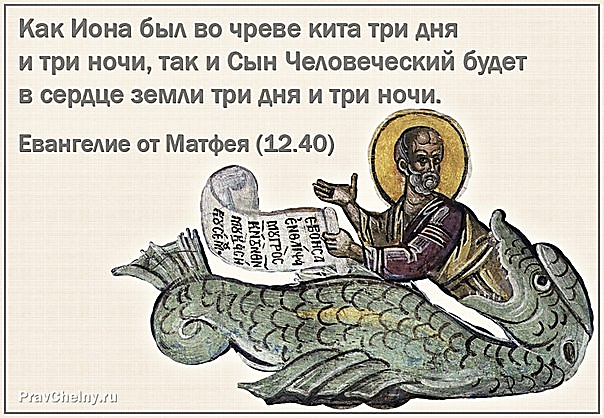 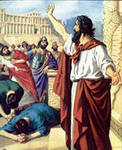 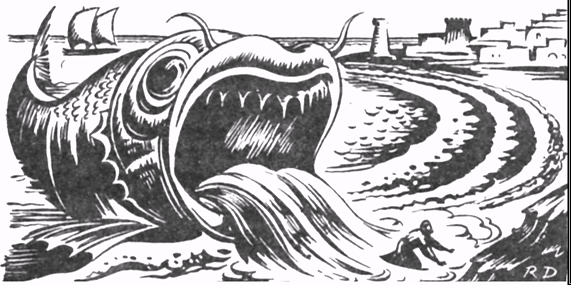 Урок для нас из жизни пророков: __________________________ _____________________________________________________________________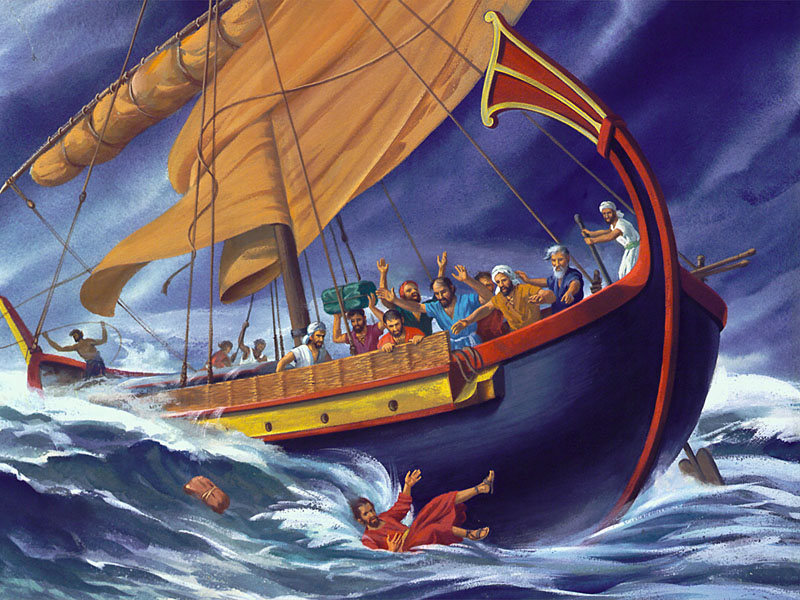 